Говорят, что миром правит любовь. Мы любим, нас любят… Иногда взаимно, иногда безответно. Но есть на свете любовь, которая не подвластна ничему: ни времени, ни пересудам, ни забвению. Это любовь матери. Она сопровождает нас с самого первого мгновения на этой земле. Любовь материнскую мы чувствуем еще до своего рождения. Мы вырастаем, уезжаем из родного дома. Но даже на краю земли мы помним, что где-то далеко нас ждут теплые мамины руки и ласковые глаза. С  праздником  Вас ,милые мамочки !  Низкий поклон Вам  за  бескорыстную любовь  и  материнскую работу без перерывов и выходных!  Здоровья    и  добра  Вам и  Вашим близким, теплого мирного солнышка в небе !Пусть Господь хранит Вас и деток Ваших!С уважением, Глава Китаевского сельсовета                 О.Н.Евглевская


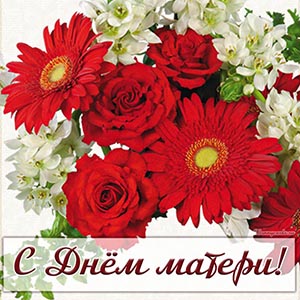 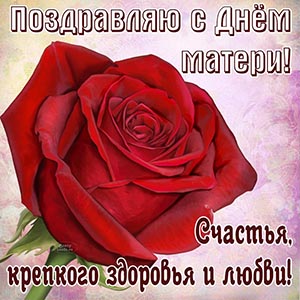 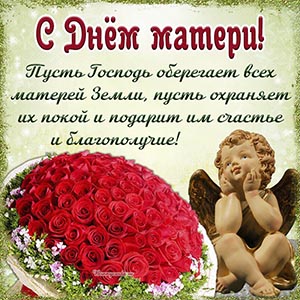 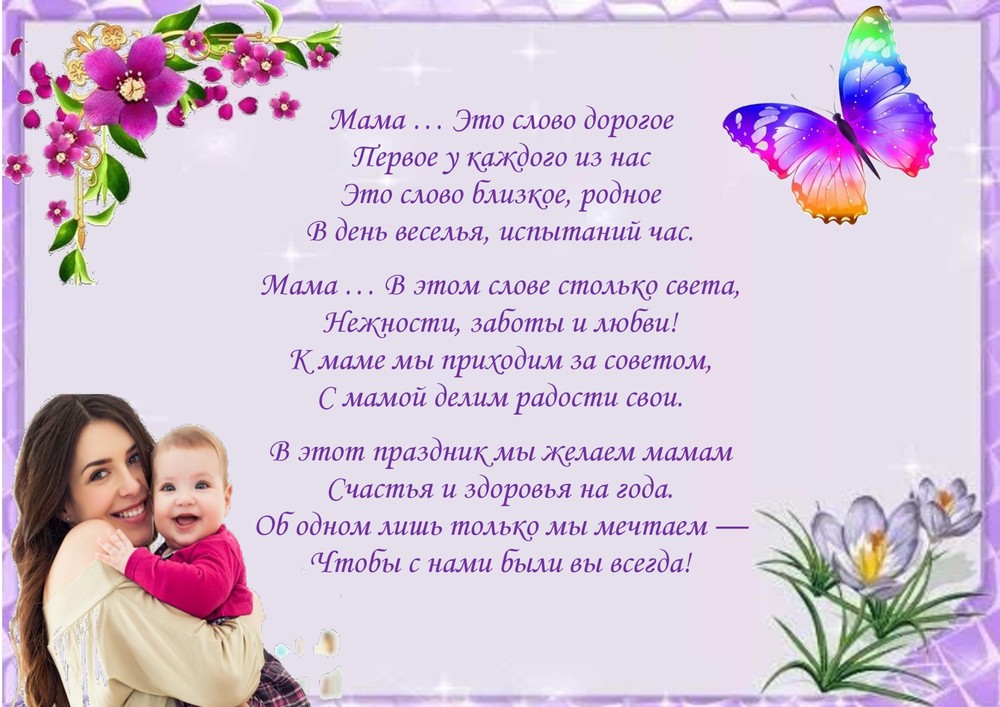 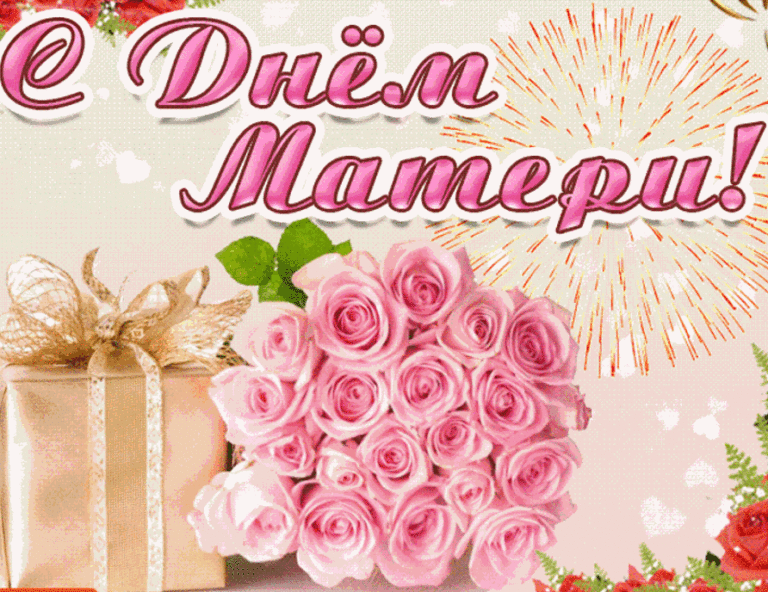 